RESOLUTION NO. 078719BOARD OF SUPERVISORS, COUNTY OF SAN MATEO, STATE OF CALIFORNIA*	*  *	*  *  *RESOLUTION ESTABLISHING THE SALARY AND BENEFITS OF UNREPRESENTED CONFIDENTIAL EMPLOYEES OF THE COUNTY OF SAN MATEO FOR THE TERM FEBRUARY 20, 2022 THROUGH OCTOBER 5, 2024RESOLVED, by the Board of Supervisors of the County of San Mateo, State of California, thatWHEREAS, this Board of Supervisors desires to establish certain salaries and benefits for unrepresented Confidential unit personnel not covered by a Memorandum of Understanding, andBE IT RESOLVED that the effective date of Resolution No. 076378 is extended to February 19, 2022 and then hereby rescinded as of February 20, 2022 and replaced with this resolution establishing the following benefits for unrepresented Confidential unit personnel not covered by a Memorandum of Understanding:SECTION 1: SALARIES AND BENEFITSDefinition“Confidential” shall mean employees in positions so designated by the Human Resources Director consistent with the Employer-Employee Relations Policy. This Resolution does not apply to Court or Extra Help employees.Retirement and Social SecurityThe coverage shall be that established by the Board of Supervisors and the Board of Retirement for employees under the County Employees’ Retirement Law of 1937, the California Public Employees’ Pension Reform Act of 2013 and the Social Security Act. Coverage by the Retirement System is described by plan brochures which are available at the San Mateo County Employees’ Retirement Association (“SamCERA”).Employees Hired before August 7, 2011Effective March 13, 2005, the County implemented the 2%@55.5 retirement enhancement (Government Code Section 31676.14) for employees in Plans 1, 2 or 4.The enhancement applies to all future service and all service back to the date of employment pursuant to the Board of Supervisors’ authority under Government Code section 31678.2(a). Government Code section 31678.2(b) authorizes the collection, from employees, of all or part of the contributions by a member or employer or both, that would have been required if section 31676.14 had been in effect during the time period specified in the resolution adopting section 31676.14, and that the time period specified in the resolution will be all future and past general service back to the date of employment. Based upon this understanding and agreement, employees will share in the cost of the 31676.14 enhancement through increased retirement contributions by way of payroll deductions and shall contribute 3% of compensation earnable as defined in SamCERA regulations.Plan 3: Non-contributory plan, Plan 3 is closed to all employees hired on or after December 23, 2012. If an employee is already in Plan 3, the employee has the option to transfer to Plan 2 or 4 after providing the equivalent of five years of consecutive service (10,400 hours) to the County. These employees may elect to transfer by entering into an agreement with the San Mateo County Employees’ Retirement Association (SamCERA) to pay all of the incremental employee and employer contributions that would have been required if the employee had been in Plan 2 or Plan 4 since the date of employment, plus interest.Employees hired Between August 7, 2011 and December 31, 2012The retirement benefit options shall be:Plan 5: 1.725% @ 58 (pre‐enhancement tier) with no 3% cost share. Current Plan 4: 2% @ 55.5 (as described in 2.2 above) is closed to new employees hired on or after the effective date of the commencement of Plan 5. However, employees may transfer into Plan 4 after providing the equivalent of ten years (20,800 hours) of service in Plan 5, and entering into an agreement with the San Mateo County Employees’ Retirement Association to pay all of the employee and employer contributions that would have been required if the employee had been in Plan 4 since the date of employment, plus interest.Plan 3: Plan 3 is closed to all employees hired on or after December 23, 2012. If an employee is already in Plan 3 with the option to transfer to Plan 5 after providing the equivalent of five years of service (10,400 hours) to the County that option is for future Plan 5 service only. After providing the equivalent of ten years of service (20,800 hours) to the County, employees may elect to transfer to Plan 4 by entering into an agreement with the San Mateo County Employees’ Retirement Association (SamCERA) to pay all of the incremental employee and employer contributions that would have been required if the employee had been in Plan 4 since the date of employment, plus interest.Employees hired on or after January 1, 2013Employees hired on or after January 1, 2013 will be placed by SamCERA into Plan 5 or Plan 7 (2%@62) depending upon their eligibility.Plan 5: Employees who are placed in Plan 5 by SamCERA will only be subject to the applicable provisions of sections 2.1, 2.3 and 2.5.Plan 7: Employees who are placed in Plan 7 by SamCERA will not be subject any provisions in sections 2.2-2.3 and 2.5. The County will not make any contributions toward the employees’ required contribution to the Retirement System for Plan 7 members.Retirement COLAAll employees, regardless of plan or hire date, will pay 50% of the Retirement COLA costs as determined by SamCERA.Health InsuranceFor full-time employees enrolled in County offered health insurance plans, the employee contributions for health insurance will be fifteen percent (15%) of the Health Maintenance Organization (HMO) premiums and twenty-five percent (25%) of the Preferred Provider Organization (PPO) premium. Employees who elect a High Deductible Health Plan (HDHP) will contribute fifteen percent (15%) of the premiums and will receive an amount equal to fifty percent (50%) of the deductible placed into a Health Savings Account over the course of the calendar year. Contributions will occur biweekly.For employees occupying permanent part-time positions, who work a minimum of forty (40), but less than sixty (60) hours in a biweekly pay period, the County will pay one- half (1/2) of the contribution to hospital and medical care premiums described above for full-time employees.For employees occupying permanent part-time positions, who work a minimum of sixty (60), but less than eighty (80) hours in a biweekly pay period, or otherwise qualify as a “full time employee” under the provisions of the Affordable Care Act (ACA), the County will pay eighty-five percent (85%) of the County offered group High Deductible Health Plan (HDHP) or three-fourths (3/4) of the hospital and medical care premiums described above. For County employees occupying permanent part-time positions who work a minimum of sixty (60), but less than eighty (80) hours in a biweekly pay period who are enrolled in a County-offered High Deductible Health Plan, the County will contribute fifty percent (50%) of the deductible to the employee’s Health Savings Account over the course of the calendar year. Contributions will occur biweekly.Dental InsuranceThe County shall contribute ninety (90%) of the premium for the County’s dental plans. All employees must participate in one of these plans.Vision CareThe County shall contribute the full premium for vision coverage. All employees must participate in one of these plans.Life InsuranceThe County shall provide fifty thousand dollars ($50,000) life insurance for employees. The coverage includes death benefits for a spouse and children in the amount of two thousand dollars ($2,000).Employees, depending on pre-qualification, may purchase additional term life insurance to a maximum of seven hundred and fifty thousand dollars ($750,000) for employee, two hundred and fifty thousand dollars ($250,000) for spouse, and ten thousand dollars $10,000 for dependents.Accidental Death and Dismemberment InsuranceThe County shall pay the premium for one hundred and ten thousand dollars ($110,000) coverage.Long Term Disability InsuranceAfter three years of service employees are eligible for long-term disability benefits. The benefit is two-thirds of the salary after a waiting period of 120 days, with the maximum benefit being two thousand four hundred dollars ($2400) per month.Benefits for psychiatric disabilities that result from stress, depression or other life events are restricted to two years, payable per the terms and conditions of the plan.Deferred CompensationEffective July 1, 2019, all employees will be enrolled in the deferred compensation program at the rate of one percent (1%) of their pre-tax wages unless they choose to opt out or to voluntarily change deferrals to greater than or less than the default one percent (1%) as allowed in the plan or as allowed by law. The pre-tax deduction will be invested in the target fund associated with the employees’ date of birth. All deferrals are fully vested at the time of deferrals; there will be no waiting periods for vesting rights.Concurrent with Cost of Living Adjustments (COLA) the deferrals will be increased in one percent (1%) increments to a maximum of five percent (5%).Health, Dental, and Vision Insurance after Retirement from County ServiceThe following will be in effect for those who retire during the term of this resolution:For employees hired on or prior to April 1, 2008: The County will pay to employees who retire concurrently with separation from County service one month’s health, dental and vision premium for the employee and eligible dependents for each 8 hours of unused sick leave. Employees who separate from County service and enter into deferred retirement or otherwise separate without retiring are not eligible for this benefit.For employees commencing employment between April 1, 2008 and December 31, 2010: Employees who retire concurrently with separation from County service, for every 8 hours of unused sick leave, the County will pay $700 toward the premium for one month of the retiree health plan and the full cost of one month of the dental and vision coverage. Employees who separate from County service and enter into deferred retirement or otherwise separate without retiring are not eligible for this benefit. For active employees, the County will contribute $100 per month during employment to a post-employment health reimbursement account on a pre-tax basis. This account may only be used to pay for eligible premiums or medical expenses upon retirement or termination.For employees commencing employment after January 1, 2011: For employees who retire concurrently with separation from County service, for every 8 hours of unused sick leave, the County will pay $400 toward the premium for one month of the retiree health plan. Employees who separate from County service and enter into deferred retirement or otherwise separate without retiring are not eligible for this benefit.Employees who retire receiving $400 per 8 hours of sick leave, will, upon exhaustion of accrued sick leave, be credited with additional hours of sick leave as follows:With at least 10 but less than 15 years of service with the County of San Mateo96 hoursWith at least 15 but less than 20 years of service with the County of San Mateo192 hoursWith 20 years or more of service with the County of San Mateo – 288 hoursFor all employees: On the death of an employee (active or retired), coverage for the spouse and dependents will continue until the sick leave credits have expired. Retirees or surviving spouses may continue the insurance, at their own expense, by premium deductions from their retirement warrants after sick leave credits have expired, in accordance with the rules of the respective carriers.When employee or spouse reaches age 65 they must, if eligible, enroll in Medicare, which also will be reimbursed by the County if sick leave credits are available.For employees who receive a disability retirement from County service, the County will provide additional hours of sick leave to the employee’s sick leave balance for a total balance of 288.6 hours of sick leave (three years of retiree health coverage). For example, if an employee who receives a disability retirement has 100 hours of sick leave at the time of retirement, the County will add another 188.6 hours of sick leave credits to their balance.Bereavement LeaveEmployees will be provided twenty-four (24) hours of paid bereavement leave upon the death of the employee’s parent, spouse, domestic partner, child (including through miscarriage or stillbirth), step-child, sibling, sibling-in-law, mother-in-law, father-in-law, grandparent, grandparent-in-law or grandchildren.Severance PayIf the position of an employee is abolished and the employee is unable to displace another employee within their department as defined and in accordance with the rules of the Civil Service Commission, the employee shall receive reimbursement as follows:one week of pay for each full year (2080 hours) of regular service to the County,fifty percent (50%) of the cash value of the employee’s unused sick leave, and,the County will continue to pay its share of health premiums for a period not to exceed nine (9) months contingent on the employee continuing to pay their sharethe County will reimburse the employee up to four thousand dollars ($4,000) for tuition or fees in payment for accredited courses or training taken within twelve (12) months of layoff, and taken for the purpose of finding new employment;provided, however that such employee shall be eligible for this reimbursement only if the employee remains in the service of the County until the services are no longer required by the department head. If the County secures comparable employment for the displaced employee in another department, the employee is not entitled to the severance payment. Employees accepting the payment relinquish the right to have their names placed on reemployment eligible lists.HolidaysRegular full-time employees shall be entitled to take all authorized holidays at full pay, not to exceed eight (8) hours for any one (1) day, provided they are in a full pay status on both their regularly scheduled workdays immediately preceding and following the holiday. Part-time employees shall be entitled to holiday pay in proportion to the average percentage of full-time hours worked during the two (2) pay periods immediately preceding the pay period, which includes the holiday. If two or more holidays fall on succeeding or alternate pay periods, then the average full-time hours worked in the two (2) pay periods immediately preceding the first holiday shall be used in determining the holiday pay entitlement for the subsequent holiday.The holidays for the County are:January 1	(New Year's Day)Third Monday in January	(Martin Luther King, Jr.'s Birthday)Third Monday in February	(Washington's Birthday)Last Monday in May	(Memorial Day)June 19	(Juneteenth)July 4	(Independence Day)First Monday in September	(Labor Day)Second Monday in October**	(Columbus Day/Indigenous Peoples Day)November 11	(Veterans Day)Fourth Thursday in November	(Thanksgiving Day)Friday following Thanksgiving DayDecember 25	(Christmas)Every day appointed by the President of the United States or the Governor of the State of California to be a day of public mourning, thanksgiving, or holiday. The granting of such holidays shall be discretionary with the Board of Supervisors.** Effective February 2001, the Lincoln’s Birthday holiday was eliminated and replaced with a floating holiday (8 hours of holiday time) which will accrue on February 12. The floating holiday may be used starting in the first pay period that begins after February 12th.If the legislature or the Governor appoints a date different from the one shown above for the observance of one of these holidays, then San Mateo County shall observe the holiday on the date appointed by the Legislature or the Governor.Holiday Falling on a SundayIf one of the holidays listed above falls on Sunday and the employee is not scheduled to work that day, the holiday will be observed on Monday.In County facilities where there is 24-hour per day coverage, employees in those facilities shall observe holidays on the actual day of the holiday.Holiday Falling on Employee’s Regular Day OffIf any of the holidays listed above falls on a day other than Sunday and the employee is not regularly scheduled to work that day, or if an employee is required to work on a holiday, the employee shall be entitled to equivalent straight time off with pay. This equivalent straight time off earned is limited to 120 hours with any time earned in excess of 120 hours cashed out at the equivalent straight time rate. If an employee leaves County service with accrued hours, those hours will be cashed out.Hours Worked on a HolidayEmployees working on a holiday shall be compensated for such time worked at the rate of one and one-half (1 ½) times the straight-time rate.VacationVacation accruals shall be equal to that negotiated by the Service Employees International Union (SEIU).Winter RecessWinter Recess Days shall be equal to those negotiated by the Service Employees International Union (SEIU).SalariesThe salary ranges are set forth in Exhibit A which is attached hereto and made a part hereof. Effective February 20, 2022 there shall be a three percent (3%) cost of living adjustment. Effective October 2, 2022, there shall be a three percent (3%) cost of living adjustment. Effective October 1, 2023, there shall be a four percent (4%) cost of living adjustment.Lump-Sum PaymentAs a unique, one-time discretionary measure, effective the pay period the Board of Supervisors adopts this resolution in 2022, each full-time employee covered by this Resolution in an active paid status will receive a lump-sum payment of two thousand dollars ($2,000). The lump-sum amount will be prorated for part time employees in an active paid status. The Board exercises its discretion to make this one-time payment and employees should not expect this payment to recur at any future date in any amount. This payment is not tied to employees’ tenure, production, or efficiency. There will be no roll up effect from this payment on other items of pay.The County will withhold taxes from this payment in accordance with federal and state requirements.LongevityEffective December 13, 2020, longevity pay shall be:One percent (1%) of base salary after the equivalent of five (5) years of full time County service (10,400 hours).An additional one and one-half percent (1.5%) of base salary (for a total of two- and one-half percent (2.5%)) after the equivalent of ten (10) years of full time County service (20,800 hours)An additional one and one-half percent (1.5%) of base salary (for a total of four percent (4%)) after the equivalent of twenty (20) years of full time County service (41,600 hours)An additional two percent (2%) of base salary (for a total of six percent (6%)) after the equivalent of twenty-five (25) years of full time County service (52,000 hours).Special CompensationAll DepartmentsAn individual in a confidential classification who is assigned to lead a special project or assignment shall receive a differential of up to 10%, in addition to all other compensation. Assignments must meet criteria for special project as determined and approved by the Human Resources Department and must be for short-term assignments, with end dates and demonstrated alignment to performance and organizational goals. Authorization for such differential must be requested by the department head and is subject to review and approval by the Human Resources Director.Board of SupervisorsThe Office of the Board of Supervisors Districts One, Two and Five may be staffed with three positions. The salary of any individual in any of these three positions may not exceed the top step of the classification plus ten percent provided that the total salaries of the combinations cannot exceed the combined top step salary for two Senior Legislative Aides and one Legislative Aide.The Office of the Board of Supervisors Districts Three and Four may be staffed with four positions. The salary of any individual in any of these four positions may not exceed the top step of the classification plus ten percent provided that the total salaries of the combinations cannot exceed the combined top step salary for two Senior Legislative Aides and two Legislative Aides.On-Call AssignmentsWhen warranted and in the interest of the County operation, department heads may assign employees to on-call status during off-duty time, to ensure that such employees will be available to respond or return to work to address unplanned, unforeseen, or emergency situations. While on-call, an employee is required to be available by phone at all times. While on call, the employee is not on duty, is not required to remain on County premises. An employee is not required to restrict personal activities while on-call but must remain free of the influence of prescription drugs that adversely affect the employee’s ability to safely and effectively perform their job duties, alcohol, and illegal drugs.On-Call AssignmentsRegular and Required On-Call Assignments: Each department will designate certain positions required to perform regular and mandatory on-call assignments, for which they earn on-call pay.Voluntary or Ad-Hoc On-Call Assignments: Departments may also designate certain positions eligible to volunteer or provide ad-hoc coverage for on-call assignments.Process for On-Call AssignmentRegular and required on-call assignments, and re-assignments as needed due to employee absences, will be assigned on a rotating schedule, and equitably distributed to all employees in such designated positions.For Voluntary on-call assignments, a department may solicit volunteers on a rolling basis, and assignments will be provided on a first come, first serve basis. Individual voluntary on-call assignments may be assigned in the absence of sufficient volunteers.On-Call Compensation shall be equal to that negotiated by the Service Employees International Union (SEIU).Bilingual PayA salary differential of Seventy Dollars ($70.00) for incumbents in positions requiring bilingual proficiency as designated by the appointing authority and certified by Human Resources Director. Said differential shall be prorated for employees working less than full-time or who are in an unpaid leave of absence status for a portion of any given pay period.SECTION 2. This resolution is effective immediately unless otherwise specified.*	*  *	*  *  *RESOLUTION NUMBER: 078719Regularly passed and adopted this 22nd day of February, 2022.AYES and in favor of said resolution:Supervisors:		DAVE PINE		CAROLE GROOM		DON HORSLEY		DAVID J. CANEPA	NOES and against said resolution:Supervisors:		NONE	ABSENT:Supervisors:		WARREN SLOCUM	President, Board of Supervisors County of San Mateo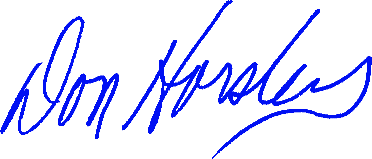 State of CaliforniaCertificate of DeliveryI certify that a copy of the original resolution filed in the Office of the Clerk of the Board of Supervisors of San Mateo County has been delivered to the President of the Board of Supervisors.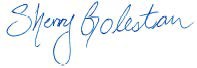 Confidential Salaries: 2/20/2022Confidential Salaries: 2/20/2022Confidential Salaries: 2/20/2022Confidential Salaries: 2/20/2022Confidential Salaries: 2/20/2022Confidential Salaries: 2/20/2022Confidential Salaries: 2/20/2022Confidential Salaries: 2/20/2022Class CodeClass TitleWork GroupStep ABiWeekly RateStep BBiWeekly RateStep CBiWeekly RateStep DBiWeekly RateStep EBiWeekly RateE539Accountant I - Confidential52,572.802,720.002,876.003,043.203,216.00E540Accountant II - Confidential53,008.003,180.003,363.203,556.003,759.20E031Administrative Assistant I -Confidential52,741.602,900.803,066.403,242.403,428.80E090Administrative Assistant II -Confidential23,116.803,297.603,484.803,684.003,897.60E005Administrative Secretary II -Confidential12,477.602,620.002,770.402,930.403,096.80E006Administrative Secretary III -Confidential12,599.202,748.002,907.203,072.003,248.00E475Agenda Administrator -Confidential12,973.603,145.603,324.803,515.203,716.80E463Assistant Clerk Of TheBoard - Confidential53,421.603,618.403,824.004,044.004,276.80E055Communication Specialist -Confidential53,817.604,036.804,267.204,513.604,772.00B190Community Program Specialist II -Unclassified/Confidential52,921.603,090.403,268.003,455.203,653.60V241Departmental SystemsAnalyst - Confidential54,132.804,371.204,620.804,886.405,167.20E468Executive Assistant -Confidential53,013.603,184.003,368.803,560.003,764.80B027Executive Assistant To the BOS -Confidential/Unclassified53,163.203,345.603,537.603,740.803,954.40E476Executive Secretary -Confidential12,867.203,032.003,207.203,390.403,584.80B018Executive Secretary -Confidential - Unclassified12,867.203,032.003,207.203,390.403,584.80E465Fiscal Office Assistant I -Confidential11,913.602,021.602,139.202,262.402,392.00E466Fiscal Office Assistant II -Confidential12,015.202,132.802,252.002,383.202,520.00E479Fiscal Office ServicesSupervisor - Confidential52,744.002,900.803,068.003,243.203,429.60E470Fiscal Office Specialist -Confidential12,309.602,440.802,580.802,730.402,886.40N040Graphics Associate - C12,384.802,521.602,666.402,820.002,981.60N042Graphics Specialist -Confidential12,741.602,900.803,066.403,242.403,428.80E013Human ResourcesTechnician - Confidential12,580.802,730.402,886.403,051.203,226.40V236Information TechnologyAnalyst - Confidential54,132.804,371.204,620.804,886.405,167.20V232Information TechnologyTechnician - Confidential53,276.003,464.003,662.403,873.604,094.40E383Lead Legal Secretary -Confidential12,812.002,973.603,145.603,324.803,515.20E339Lead Office Assistant -Confidential12,141.602,264.802,395.202,531.202,676.00E530Legal Executive Assistant -Confidential53,163.203,345.603,537.603,740.803,954.40B139Legal Executive Assistant -Confidential / Unclassified53,163.203,345.603,537.603,740.803,954.40E371Legal Office Assistant II -Confidential12,216.802,343.202,478.402,621.602,772.00E381Legal Secretary I -Confidential12,349.602,486.402,628.802,778.402,938.40E382Legal Secretary II -Confidential12,616.002,766.402,922.403,092.003,269.60E019Legislative Analyst -Confidential13,949.604,176.804,414.404,668.804,937.60E471Office Assistant I -Confidential11,687.201,784.001,885.601,993.602,109.60E472Office Assistant II -Confidential11,940.802,048.802,167.202,292.802,424.00E464Office Specialist -Confidential12,141.602,264.802,395.202,531.202,676.00E016Paralegal - Confidential12,812.002,973.603,145.603,324.803,515.20E469Payroll / Personnel ServicesSpecialist - Confidential12,309.602,440.802,580.802,730.402,886.40E462Payroll / PersonnelSupervisor - Confidential52,787.202,947.203,116.003,295.203,484.80E543Payroll-PersonnelCoordinator III - Confidential12,440.802,580.802,728.802,886.403,052.00E544Payroll-PersonnelCoordinator IV - Confidential12,580.802,728.802,886.403,052.003,226.40G249Program Coordinator I -Confidential52,922.403,091.203,268.803,456.003,654.40G250Program Coordinator II -Confidential53,432.003,628.003,836.804,056.004,288.00E474Public Services Specialist -Confidential12,036.002,150.402,274.402,406.402,544.00E467Quality and ComplianceCoordinator - Confidential13,013.603,184.003,368.803,560.003,764.80E050Retirement Analyst -Confidential12,874.403,039.203,214.403,399.203,592.80E488Retirement ExecutiveSecretary - Confidential12,867.203,032.003,207.203,390.403,584.80E004Senior Accountant -Confidential53,688.803,902.404,124.804,360.804,612.00V239Senior Graphics Specialist -Confidential53,341.603,534.403,736.803,950.404,177.60Confidential Salaries: 10/2/2022Confidential Salaries: 10/2/2022Confidential Salaries: 10/2/2022Confidential Salaries: 10/2/2022Confidential Salaries: 10/2/2022Confidential Salaries: 10/2/2022Confidential Salaries: 10/2/2022Confidential Salaries: 10/2/2022Class CodeClass TitleWork GroupStep A BiWeeklyRateStep B BiWeeklyRateStep C BiWeeklyRateStep D BiWeeklyRateStep E BiWeeklyRateE539Accountant I - Confidential52,649.602,801.602,962.403,134.403,312.80E540Accountant II - Confidential53,098.403,275.203,464.003,662.403,872.00E031Administrative Assistant I -Confidential52,824.002,988.003,158.403,340.003,532.00E090Administrative Assistant II -Confidential23,210.403,396.803,589.603,794.404,014.40E005Administrative Secretary II -Confidential12,552.002,698.402,853.603,018.403,189.60E006Administrative Secretary III -Confidential12,676.802,830.402,994.403,164.003,345.60E475Agenda Administrator -Confidential13,063.203,240.003,424.803,620.803,828.00E463Assistant Clerk Of TheBoard - Confidential53,524.003,727.203,938.404,165.604,404.80E055Communication Specialist -Confidential53,932.004,157.604,395.204,648.804,915.20B190Community Program Specialist II -Unclassified/Confidential53,009.603,183.203,366.403,559.203,763.20V241Departmental SystemsAnalyst - Confidential54,256.804,502.404,759.205,032.805,322.40E468Executive Assistant -Confidential53,104.003,279.203,469.603,667.203,877.60B027Executive Assistant To the BOS -Confidential/Unclassified53,258.403,445.603,644.003,852.804,072.80E476Executive Secretary -Confidential12,953.603,123.203,303.203,492.003,692.00B018Executive Secretary -Confidential - Unclassified12,953.603,123.203,303.203,492.003,692.00E465Fiscal Office Assistant I -Confidential11,971.202,082.402,203.202,330.402,464.00E466Fiscal Office Assistant II -Confidential12,076.002,196.802,319.202,454.402,596.00E479Fiscal Office ServicesSupervisor - Confidential52,826.402,988.003,160.003,340.803,532.80E470Fiscal Office Specialist -Confidential12,379.202,514.402,658.402,812.002,972.80N040Graphics Associate - C12,456.002,597.602,746.402,904.803,071.20N042Graphics Specialist -Confidential12,824.002,988.003,158.403,340.003,532.00E013Human ResourcesTechnician - Confidential12,658.402,812.002,972.803,142.403,323.20V236Information TechnologyAnalyst - Confidential54,256.804,502.404,759.205,032.805,322.40V232Information TechnologyTechnician - Confidential53,374.403,568.003,772.003,989.604,217.60E383Lead Legal Secretary -Confidential12,896.003,063.203,240.003,424.803,620.80E339Lead Office Assistant -Confidential12,205.602,332.802,467.202,607.202,756.00E530Legal Executive Assistant -Confidential53,258.403,445.603,644.003,852.804,072.80B139Legal Executive Assistant -Confidential / Unclassified53,258.403,445.603,644.003,852.804,072.80E371Legal Office Assistant II -Confidential12,283.202,413.602,552.802,700.002,855.20E381Legal Secretary I -Confidential12,420.002,560.802,708.002,861.603,026.40E382Legal Secretary II -Confidential12,694.402,849.603,010.403,184.803,368.00E019Legislative Analyst -Confidential14,068.004,302.404,547.204,808.805,085.60E471Office Assistant I -Confidential11,737.601,837.601,942.402,053.602,172.80E472Office Assistant II -Confidential11,999.202,110.402,232.002,361.602,496.80E464Office Specialist -Confidential12,205.602,332.802,467.202,607.202,756.00E016Paralegal - Confidential12,896.003,063.203,240.003,424.803,620.80E469Payroll / Personnel ServicesSpecialist - Confidential12,379.202,514.402,658.402,812.002,972.80E462Payroll / PersonnelSupervisor - Confidential52,871.203,036.003,209.603,394.403,589.60E543Payroll-PersonnelCoordinator III - Confidential12,514.402,658.402,810.402,972.803,143.20E544Payroll-PersonnelCoordinator IV - Confidential12,658.402,810.402,972.803,143.203,323.20G249Program Coordinator I -Confidential53,010.403,184.003,367.203,560.003,764.00G250Program Coordinator II -Confidential53,535.203,736.803,952.004,177.604,416.80E474Public Services Specialist -Confidential12,096.802,215.202,342.402,478.402,620.00E467Quality and ComplianceCoordinator - Confidential13,104.003,279.203,469.603,667.203,877.60E050Retirement Analyst -Confidential12,960.803,130.403,311.203,500.803,700.80E488Retirement ExecutiveSecretary - Confidential12,953.603,123.203,303.203,492.003,692.00E004Senior Accountant -Confidential53,799.204,019.204,248.804,492.004,750.40V239Senior Graphics Specialist -Confidential53,441.603,640.803,848.804,068.804,303.20Confidential Salaries: 10/1/2023Confidential Salaries: 10/1/2023Confidential Salaries: 10/1/2023Confidential Salaries: 10/1/2023Confidential Salaries: 10/1/2023Confidential Salaries: 10/1/2023Confidential Salaries: 10/1/2023Confidential Salaries: 10/1/2023Class CodeClass TitleWork GroupStep ABiWeekly RateStep BBiWeekly RateStep CBiWeekly RateStep DBiWeekly RateStep EBiWeekly RateE539Accountant I - Confidential52,755.202,913.603,080.803,260.003,445.60E540Accountant II - Confidential53,222.403,406.403,602.403,808.804,027.20E031Administrative Assistant I -Confidential52,936.803,107.203,284.803,473.603,673.60E090Administrative Assistant II -Confidential23,339.203,532.803,732.803,946.404,175.20E005Administrative Secretary II -Confidential12,654.402,806.402,968.003,139.203,316.80E006Administrative Secretary III -Confidential12,784.002,944.003,114.403,290.403,479.20E475Agenda Administrator -Confidential13,185.603,369.603,561.603,765.603,980.80E463Assistant Clerk Of TheBoard - Confidential53,664.803,876.004,096.004,332.004,580.80E055Communication Specialist -Confidential54,089.604,324.004,571.204,834.405,112.00B190Community Program Specialist II -Unclassified/Confidential53,129.603,310.403,500.803,701.603,913.60V241Departmental SystemsAnalyst - Confidential54,427.204,682.404,949.605,234.405,535.20E468Executive Assistant -Confidential53,228.003,410.403,608.003,813.604,032.80B027Executive Assistant To the BOS -Confidential/Unclassified53,388.803,583.203,789.604,007.204,236.00E476Executive Secretary -Confidential13,072.003,248.003,435.203,632.003,840.00B018Executive Secretary -Confidential - Unclassified13,072.003,248.003,435.203,632.003,840.00E465Fiscal Office Assistant I -Confidential12,050.402,165.602,291.202,424.002,562.40E466Fiscal Office Assistant II -Confidential12,159.202,284.802,412.002,552.802,700.00E479Fiscal Office ServicesSupervisor - Confidential52,939.203,107.203,286.403,474.403,674.40E470Fiscal Office Specialist -Confidential12,474.402,615.202,764.802,924.803,092.00N040Graphics Associate - C12,554.402,701.602,856.003,020.803,194.40N042Graphics Specialist -Confidential12,936.803,107.203,284.803,473.603,673.60E013Human ResourcesTechnician - Confidential12,764.802,924.803,092.003,268.003,456.00V236Information TechnologyAnalyst - Confidential54,427.204,682.404,949.605,234.405,535.20V232Information TechnologyTechnician - Confidential53,509.603,710.403,923.204,148.804,386.40E383Lead Legal Secretary -Confidential13,012.003,185.603,369.603,561.603,765.60E339Lead Office Assistant -Confidential12,293.602,426.402,565.602,711.202,866.40E530Legal Executive Assistant -Confidential53,388.803,583.203,789.604,007.204,236.00B139Legal Executive Assistant -Confidential / Unclassified53,388.803,583.203,789.604,007.204,236.00E371Legal Office Assistant II -Confidential12,374.402,510.402,655.202,808.002,969.60E381Legal Secretary I -Confidential12,516.802,663.202,816.002,976.003,147.20E382Legal Secretary II -Confidential12,802.402,963.203,131.203,312.003,502.40E019Legislative Analyst -Confidential14,230.404,474.404,728.805,000.805,288.80E471Office Assistant I -Confidential11,807.201,911.202,020.002,136.002,260.00E472Office Assistant II -Confidential12,079.202,195.202,321.602,456.002,596.80E464Office Specialist -Confidential12,293.602,426.402,565.602,711.202,866.40E016Paralegal - Confidential13,012.003,185.603,369.603,561.603,765.60E469Payroll / Personnel ServicesSpecialist - Confidential12,474.402,615.202,764.802,924.803,092.00E462Payroll / PersonnelSupervisor - Confidential52,986.403,157.603,337.603,530.403,732.80E543Payroll-PersonnelCoordinator III - Confidential12,615.202,764.802,923.203,092.003,268.80E544Payroll-PersonnelCoordinator IV - Confidential12,764.802,923.203,092.003,268.803,456.00G249Program Coordinator I -Confidential53,131.203,311.203,501.603,702.403,914.40G250Program Coordinator II -Confidential53,676.803,886.404,110.404,344.804,593.60E474Public Services Specialist -Confidential12,180.802,304.002,436.002,577.602,724.80E467Quality and ComplianceCoordinator - Confidential13,228.003,410.403,608.003,813.604,032.80E050Retirement Analyst -Confidential13,079.203,256.003,444.003,640.803,848.80E488Retirement ExecutiveSecretary - Confidential13,072.003,248.003,435.203,632.003,840.00E004Senior Accountant -Confidential53,951.204,180.004,418.404,672.004,940.80V239Senior Graphics Specialist -Confidential53,579.203,786.404,002.404,231.204,475.20